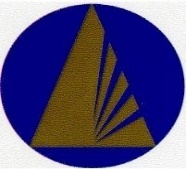 DEVELOPMENT BANK OF JAMAICA LIMITEDREQUEST FOR PROPOSAL(CONSULTING SERVICES – FIRMS SELECTION)Assignment Title: RESEARCH CONSULTANT TO UNDERTAKE COMPREHENSIVE SECTOR STUDIESThe Development Bank of Jamaica (DBJ), is seeking to engage a research consulting firm to undertake a comprehensive sector study on the following sectors:Goods Producing Industry				Agriculture Manufacturing and Agro processingMining and Quarrying Construction Services IndustryTourism Energy, Electricity and Water Transport, Storage and Communication Entertainment and Sports Logistics (Special Economic Zones), nearshoring & friend shoringOther Key Areas: Human capital Development, Welfare and Culture  Health Education and TrainingScope of WorkDevelop a Research Proposal (including methodology) Develop Sector Assessment Profiles: (11 Sectors)Conduct a sector prioritization selection model and prepare a summary comprehensive report on all sectors assessed      Develop a Multisector Integrated Development Strategy  Eligibility RequirementsPossession of a valid Tax Compliance Letter (TCL) The Lead Researcher should satisfy the following requirements:  Possess Post Graduate Degree in Economics, Development Studies, Finance, Enterprise Risk Management, or any other related discipline.Specialized training and certification in Results-based Management and Programme Monitoring.At least ten (10) years of cumulative experience in advance research and methodologies, including designing and administering surveys, quantitative and qualitative research methods, data analysis and reporting, and project evaluations. Experience with the financial sector would be an asset.Effective communication and interpersonal skills.Flexible, creative, detail-oriented, and well-organized.Ability to maintain highest standards of confidentiality and professionalismThe DBJ invites you to respond to the Request for Proposal (RFP) which will be available for download via the Government of Jamaica Electronic Portal (www.gojep.gov.jm) by Monday, March 27, 2023.Registration / Submission Details:Consultants must first be registered on the Government of Jamaica Electronic Portal at www.gojep.gov.jm.  To register, please select the “Register as a Supplier” link from the system’s homepage.Bids must be submitted online via www.gojep.gov.jm by April 21, 2023, at 3:00 PM (EST). No offline bids will be accepted.An online bid opening will take place on Friday, April 21, 2023, at 3:15 PM (EST)Deadline for Clarification:  All clarifications should be submitted on or before Friday, April 14, 2023, at 3:00 PM (EST) via the electronic portal.Late bids will be automatically rejected by the system.For assistance regarding training, download of tender document and upload of bid documents, please contact the Ministry of Finance and the Public Service, Office of Public Procurement Policy (OPPP) Customer Care Desk at:  (876) 932-5220/932-5253/932-5246 or via email at opppcustomercare@mof.gov.jm 